Système de canal de sol ouvert au ras du solLe canal de sol ouvert doit être livré assemblé.
Il est composé de 2 profilés latéraux et 2 rebords de tapis fabriqués en aluminium, 4 couvercles aveugles, 4 profilés transversaux, 4 ancres en 1 connecteur de mise à la terre fabriquées en tôle d'acier galvanisé Sendzimir, conformément à la norme NBN EN 10346.
Le système de canal de sol est utilisé avec des revêtements de sol nettoyés sec (tapis, vinyle) ou humide (parquet) et chargeable jusqu'à 3 kN. La charge complète doit être soutenue par le système et ses ancrages afin que l’armement du sol environnant ne soit pas nécessaire.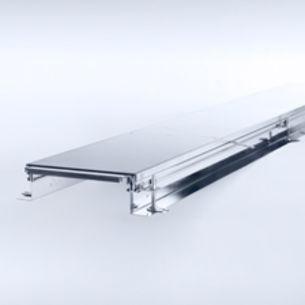 Vous pouvez choisir parmi :canal de sol ouvert avec largeur 200 mm, longueur 2 mcanal de sol ouvert avec largeur 300 mm, longueur 2 mcanal de sol ouvert avec largeur 400 mm, longueur 2 mcanal de sol ouvert avec largeur 500 mm, longueur 2 mLe système de canal de sol est réglé en hauteur au ras du sol fini par des supports de nivellement. Quatre supports de nivellement doivent être commandés séparément par canal. Choisissez parmi:support de nivellement hauteur 60 mm réglable jusqu'à 110 mmsupport de nivellement hauteur 100 mm réglable jusqu'à 150 mmEnsuite, le canal de sol doit être complété par un coffrage parmi les 3 options suivantes:deux parois latérales en acier (version standard) paroi latérale, plage de réglage 60 - 110 mm, longueur 2 mparoi latérale, plage de réglage 100 - 150 mm, longueur 2 mdeux parois latérales en matière synthétique (avec découplage acoustique) paroi latérale, plage de réglage 60 - 110 mm, longueur 2 mparoi latérale, plage de réglage 100 - 150 mm, longueur 2 mune cuve à fond d'acier fermée (avec câblage CEM).cuve à fond, plage de réglage 60 - 90 mm, largeur 200, 300, 400 of 500 mm, longueur 2 mcuve à fond, plage de réglage 80 - 110 mm, largeur 200, 300, 400 of 500 mm, longueur 2 mcuve à fond, plage de réglage 100 - 130 mm, largeur 200, 300, 400 of 500 mm, longueur 2 mcuve à fond, plage de réglage 120 - 150 mm, largeur 200, 300, 400 of 500 mm, longueur 2 mPour faire des coins ou des pièces en T ou en X, des ensembles de montage doivent être disponibles.
Des embouts du même fabrication sont également disponibles.Le système peut encore être complété avec :des couvercles de montage avec de creux en fonction de la forme et des dimensions des boîtes de raccordement choisies. (installation dans le canal même)boîtes de construction vides et coffrages (ou une unité à attacher) en fonction de la forme et des dimensions des boîtes de raccordement choisies. (assemblage à côté du canal)